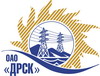 Открытое акционерное общество«Дальневосточная распределительная сетевая  компания»ПРОТОКОЛ ПЕРЕТОРЖКИПРЕДМЕТ ЗАКУПКИ: открытый запрос предложений на право заключения Договора на выполнение работ для нужд филиала ОАО «ДРСК» «Хабаровские электрические сети» Капитальный ремонт ВЛ 10 кВ: ПС Картель, ОПП Болонь, ВЛ 6 кВ ПС Приусадебная (закупка 1416 раздел 1.1. ГКПЗ 2014 г.)Плановая стоимость: 6 560 000,0  руб. без НДС. Указание о проведении закупки от 14.03.2014 № 61.ПРИСУТСТВОВАЛИ: постоянно действующая Закупочная комиссия 2-го уровня ВОПРОСЫ ЗАСЕДАНИЯ ЗАКУПОЧНОЙ КОМИССИИ:В адрес Организатора закупки поступила 2 (две) заявки на участие в переторжке.Представители Участников закупки, не пожелали присутствовать на  процедуре вскрытия конвертов с заявками.Дата и время начала процедуры вскрытия конвертов с заявками на участие в закупке: 14:00 часов местного времени 19.05.2014 г Место проведения процедуры вскрытия конвертов с заявками на участие в закупке: 675000, г. Благовещенск, ул. Шевченко 28, каб. 244.В конвертах обнаружены заявки следующих Участников закупки:РЕШИЛИ:Утвердить протокол переторжки.Ответственный секретарь Закупочной комиссии 2 уровня                              О.А.МоторинаТехнический секретарь Закупочной комиссии 2 уровня                                    О.В.Чувашова            №  234/УР-Пг. Благовещенск19 мая 2014 г.№заявкиНаименование участникаЦена заявки до переторжки, руб. Цена заявки после переторжки, руб.1ЗАО «Амурское монтажное управление «Дальэлектромонтаж»  682640, Хабаровский край, г. Амурск, Западное шоссе, 45 506 863,33 руб. без НДС (6 499 095,73 руб. с НДС)5 451 792,17 руб. без НДС (6 433 114,77 руб. с НДС)2ОАО «Востоксельэлектросетьстрой» 680042, г. Хабаровск, ул. Тихоокеанская, 1656 255 645,0 руб. без НДС (7 381 661,1 руб. с НДС)5 247 584,0 руб. без НДС (6 192 149,12 руб. с НДС)